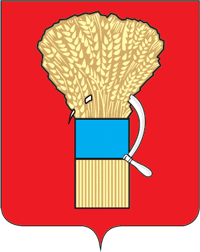 ДУМА УССУРИЙСКОГО ГОРОДСКОГО ОКРУГАР Е Ш Е Н И Е31.03.2020 			                           г. Уссурийск                                      № 194-НПАО Порядке принятия решения о применении к депутату, выборному должностному лицу местного самоуправления мер ответственности, предусмотренных частью 7.3-1 статьи 40 Федерального закона Российской Федерации "Об общих принципах организации местного самоуправления в Российской Федерации"	В соответствии с Федеральным законом от 6 октября 2003 года 
№ 131-ФЗ "Об общих принципах организации местного самоуправления в Российской Федерации" и Уставом Уссурийского городского округа, Дума Уссурийского городского округаРЕШИЛА:1. Принять Порядок принятия решения о применении к депутату, выборному должностному лицу местного самоуправления мер ответственности, предусмотренных частью 7.3-1 статьи 40 Федерального закона Российской Федерации "Об общих принципах организации местного самоуправления в Российской Федерации" (приложение).2. Опубликовать настоящее решение в источнике для официального опубликования.3. Настоящее решение вступает в силу с момента его официального опубликования.Порядок принятия решения о применении к депутату, выборному должностному лицу местного самоуправления мер ответственности, предусмотренных частью 7.3-1 статьи 40 Федерального закона Российской Федерации "Об общих принципах организации местного самоуправления в Российской Федерации"1.	Настоящий Порядок устанавливает процедуру принятия решения о применении к депутату Думы Уссурийского городского округа и главе Уссурийского городского округа (далее – лица, замещающие муниципальные должности) мер ответственности, предусмотренных частью 7.3-1 статьи 40 Федерального закона от 6 октября 2003 года № 131-ФЗ "Об общих принципах организации местного самоуправления в Российской Федерации" (далее – меры ответственности).2.	Основанием для применения к лицу, замещающему муниципальную должность, мер ответственности, является поступившее в Думу Уссурийского городского округа (далее – Дума) заявление Губернатора Приморского края о применении мер ответственности (далее – заявление) в связи с выявлением фактов недостоверности или неполноты представленных лицом, замещающим муниципальную должность, сведений о доходах, расходах, об имуществе и обязательствах имущественного характера, а также сведений о доходах, расходах, об имуществе и обязательствах имущественного характера своих супруги (супруга) и несовершеннолетних детей, если искажение этих сведений является несущественным (далее – информация о недостоверных или неполных сведениях о доходах, расходах, об имуществе и обязательствах имущественного характера).3.	Заявление регистрируется в день его поступления в Думу и в течение 2 рабочих дней со дня регистрации направляется председателю Думы.Председатель Думы в течение 10 рабочих дней со дня получения заявления:1) письменно уведомляет лицо, замещающее муниципальную должность, в отношении которого поступило заявление, о содержании поступившего заявления, а также о дате, времени и месте его рассмотрения;2) предлагает лицу, замещающему муниципальную должность, в отношении которого поступило заявление, в срок, не превышающий                    3 рабочих дней с момента получения уведомления, дать письменные пояснения по существу выявленных нарушений, которые будут оглашены при рассмотрении заявления Думой. При этом окончание срока для дачи письменных пояснений должно быть ранее даты рассмотрения заявления на заседании Думы.4. Депутаты Думы рассматривают вопрос о применении мер ответственности в отношении лица, замещающего муниципальную должность, и принимают по нему решение в срок, не превышающий трех месяцев со дня поступления  в Думу заявления Губернатора Приморского края.При рассмотрении заявления на заседании Думы решение о применении меры ответственности принимается открытым голосованием большинством голосов от присутствующего числа депутатов Думы за каждую меру ответственности. Голосование "против", "воздержался" в данном случае не проводится. Депутаты Думы не вправе голосовать за применение более чем одной меры ответственности.5. Решение о применении к лицу, замещающему муниципальную должность, мер ответственности принимается на основе принципов справедливости, соразмерности и неотвратимости.При принятии решения учитываются характер совершенного коррупционного правонарушения, его тяжесть, обстоятельства, при которых оно совершено, а также личность лица, замещающего муниципальную должность, результаты соблюдения им других ограничений, запретов и обязанностей, установленных в целях противодействия коррупции. 6. В случае поступления в Думу заявления в отношении нескольких лиц, замещающих муниципальные должности, решение о применении мер ответственности принимается отдельно в отношении каждого из них.Депутат Думы, в отношении которого рассматривается вопрос о применении мер ответственности, участия в голосовании по указанному вопросу не принимает.7. Решение Думы о применении мер ответственности в отношении лица, замещающего муниципальную должность, должно содержать:– фамилию, имя, отчество лица, замещающего муниципальную должность (последнее – при наличии);– должность в органе местного самоуправления;– принятую меру ответственности с обоснованием ее применения;– срок действия меры ответственности.  8. Информация о принятом решении Думы направляется  в течение пяти календарных дней со дня принятия такого решения Губернатору Приморского края, а также лицу, замещающему муниципальную должность,     в отношении которого рассматривался вопрос о применении мер ответственности.9.	Решение Думы о применении мер ответственности к лицу, замещающему муниципальную должность, подлежит опубликованию в течение 10 рабочих дней со дня принятия в порядке, установленном для официального опубликования муниципальных правовых актов, а также размещается на официальном сайте Думы в информационно-телекоммуникационной сети  "Интернет".Председатель ДумыУссурийского городского округа _____________А.Н. ЧернышГлава Уссурийского городского округа ______________Е.Е. КоржПриложениек решению Думы Уссурийского городского округа от 31 марта 2020 года № 194-НПА